บันทึกข้อความ (ไม่มีในแผน)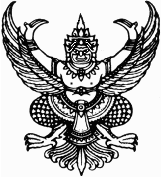 ส่วนราชการ…………………………………………………………………………………………………………………..………………..ที่………………………………………………………………………วันที่..................................................................................เรื่อง  ขออนุญาตดำเนินงานโครงการ.................................................................................................................เรียน  ผู้อำนวยการวิทยาลัยอาชีวศึกษานครราชสีมาสิ่งที่ส่งมาด้วย   โครงการ......................................................................................................................................	เนื่องด้วยข้าพเจ้า..........................................................งาน/แผนกวิชา......................................ฝ่าย...................................................กำหนดดำเนินงานโครงการ.....................................................................................................................................................โดยมีวัตถุประสงค์เพื่อ..............................................................................................................................................................................................................................................................................................................................................................................................................................ข้าพเจ้าจึงขออนุญาตดำเนินการโครงการ  ดังรายละเอียดโครงการที่แนบมาพร้อมนี้	จึงเรียนมาเพื่อโปรดทราบและพิจารณา						(.......................................................................)						ตำแหน่ง..........................................................ความเห็นของหัวหน้าสาขาวิชา/งาน…………………….....................................................................................…………………………………………………………………………..ลงชื่อ............................................................................(...................................................................................)หัวหน้าสาขาวิชา/งาน...................................................................../......................................./.........................ความเห็นของรองผู้อำนวยการฝ่าย (ที่รับผิดชอบ)................................................................................………………………………………………………………..…….ลงชื่อ.......................................................................(...............................................................................)รองผู้อำนวยการฝ่าย................................................................/.................................../.........................ความเห็นของหัวหน้างานวางแผนและงบประมาณ  มีในแผน         ไม่มีในแผนลงชื่อ.............................................................................(...................................................................................)หัวหน้างานวางแผนและงบประมาณ................./......................................../.........................ความเห็นของผู้อำนวยการวิทยาลัย  อนุญาต         ไม่อนุญาตลงชื่อ.......................................................................(นางจิตโสมนัส  ชัยวงษ์)ผู้อำนวยการวิทยาลัยอาชีวศึกษานครราชสีมา................./..................................../.........................